Face Book On 25.01.14https://www.facebook.com/drsahanmendisabout an hour agoHello Sahan I am a teacher in St Mark's school, New Delhi, India. I saw this beautiful picture (profile) and i seek your permission to use it in an Educational project in which my students are participating.It is a webdesigning contest by Global Virtual Classroom. The topic is Share and Care and one of the subtopics is enior citizens. Can I plaese have some info about the picture too. i assre you that it is not for any commercial purpose and I shall site your name in Credits and send a link once the website is ready. Hoping to hear from you soon.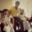 Hello Lakshmi, are you a friend of Dr.Jatin Anand?Yes I am in his list of friendsHe passed out from St Mark's Meera Bagh if my memory serves me rightThat makes him my studentAhh he is a good friend of mine from medical college madam!Sure, Lakshmi you can use the photo Thank youIn the way you have mentioned above with full credits and for educational uses only No worries I need an email from you with the pic attached and some info about the pic.My email lakshmi.srinivas@saintmarksschool.comI have to show the mail in the siteOh email might take time cuz I hv no access to a computer internet only phone facebookBut il send it next week?That's okGreat. Nice to meet you maam.same here SahanGod Bless YouNot meet but...aqaiuntance Oh they are my grandparent btwMothers sideThat's what i thought. i loved itMom should get credit. She has always been inculcating how important family isHmmm....She is so right. Moms are always right. convey my regards to herI've just come to realize a bit more than I used to, quite recently Haha ok maamChat Conversation EndSent from Mobile